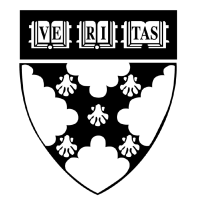 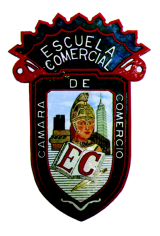 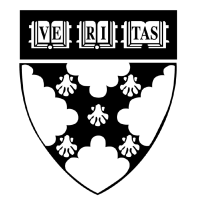 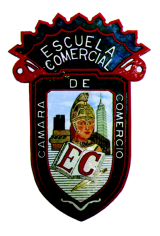 Tema:ActividadActividad 1: . ¿Cómo consideras que el uso del papel se ha modificado con la aparición del procesador de textos? Realiza un cuadro donde compares las ventajas y desventajas que tiene el procesador de textos con respecto al papel.Ventajas	                                                 DesventajasMateria: TecnologíaProfesor: Alejandra Vázquez